Allegato 3 – Dichiarazione sostitutiva 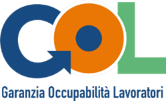 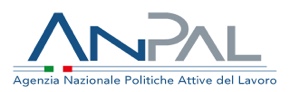 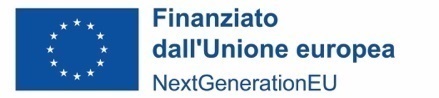 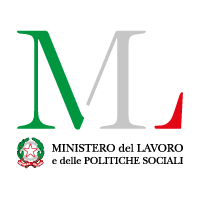 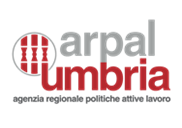 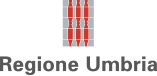 DICHIARAZIONE SOSTITUTIVA(Art.38 e art.46 D.P.R. 445/00)Il/La sottoscritto _________, nato/a a ______________il ____________, codice fiscale ____________________ nella sua qualità di legale rappresentante o di procuratore/amministratore/direttore generale/dirigente munito di potere di rappresentanza () della Società/Associazione/Ente/Agenzia_____________________________ con sede legale in _____________________ Via ______________________________________________, C.F. ___________________________ai sensi e per gli effetti degli articoli 38 e 46 del D.P.R. 445/00, consapevole della responsabilità penale in caso di dichiarazioni false o reticentiDICHIARAa) che il soggetto rappresentato non si trova in stato di fallimento, di liquidazione, di concordato preventivo o in qualsiasi altra situazione equivalente, che a proprio carico non è in corso un procedimento per la dichiarazione di una di tali situazioni e che non versa in stato di sospensione dell'attività commerciale; b) che nei confronti del legale rappresentante e nei confronti di tutte le altre persone munite di potere di rappresentanza non è stata emessa alcuna sentenza di condanna passata in giudicato o decreto penale di condanna divenuto irrevocabile, alcuna sentenza di applicazione della pena su richiesta ai sensi dell’art. 444 del codice di procedura penale anche con riferimento ad eventuali condanne per le quali abbiano beneficiato della non menzione (*);b1)ovvero che nei confronti dei seguenti soggetti muniti di potere di rappresentanza:Sig./ra __________________ nato/a a ___________ il ___________, qualifica di________________________ sono state emesse le seguenti sentenze di condanna passate in giudicato o decreti penali di condanna divenuti irrevocabili ovvero sentenze di applicazione della pena su richiesta ai sensi dell'articolo 444 del c.p.p.:________________________________________________________________- norma giuridica violata: _______________;- pena applicata (la pena deve essere indicata anche se sono stati concessi i benefici della “sospensione” e/o della “non menzione”) ________________________________;- anno della condanna __________________ ();c) che il soggetto rappresentato non ha commesso violazioni, definitivamente accertate, alle norme in materia di contributi previdenziali e assistenziali a favore dei lavoratori, secondo la legislazione italiana, nonché di essere in possesso dell’iscrizione presso i seguenti Enti assicurativi e previdenziali:1   INPS sede di _______________()  (barrare, tra le alternative sottostanti, solo la casella che interessa)⬜ datore di lavoro (): matricola n. _____________, ⬜ gestione separata () – committente/associante 2  INAIL sede di _______________ (²) codice ditta n. _____________,3  Altra cassa (specificare) __________________________________ matricola n. __________________In caso di non iscrizione ad uno degli enti suindicati, indicare i motivi __________________________Contratto collettivo applicato: ___________________________________________________________d) che il soggetto rappresentato non ha commesso violazioni, definitivamente accertate, rispetto agli obblighi relativi al pagamento delle imposte e delle tasse, secondo la legislazione italiana e che l’Agenzia delle entrate territorialmente competente è quella di ______________________(²)DICHIARA, inoltre, che nei suoi confronti non sono state applicate sanzioni interdittive ai sensi del D. Lgs. 8.6.01, n. 231.DICHIARA di essere consapevole che, qualora dai controlli dell’amministrazione regionale, di cui agli articoli 71 e ss. del D.P.R. 445/00 emerga la non veridicità del contenuto della presente dichiarazione, l’Ente rappresentato decade dall’aggiudicazione eventualmente conseguita sulla base della dichiarazione non veritiera.Luogo e data, ________________	 Firmato digitalmente________________________________ (indicare nome e cognome del firmatario) ()